NameTeacherInteractive ReviewI went to the Interactive Learning Sites for Education site and chose to study Egypt in the Social Studies section. I chose the Hieroglyphics activity at https://www.childrensuniversity.manchester.ac.uk/media/services/thechildrensuniversityofmanchester/flash/hieroglyphs.swf This interactive allows you to……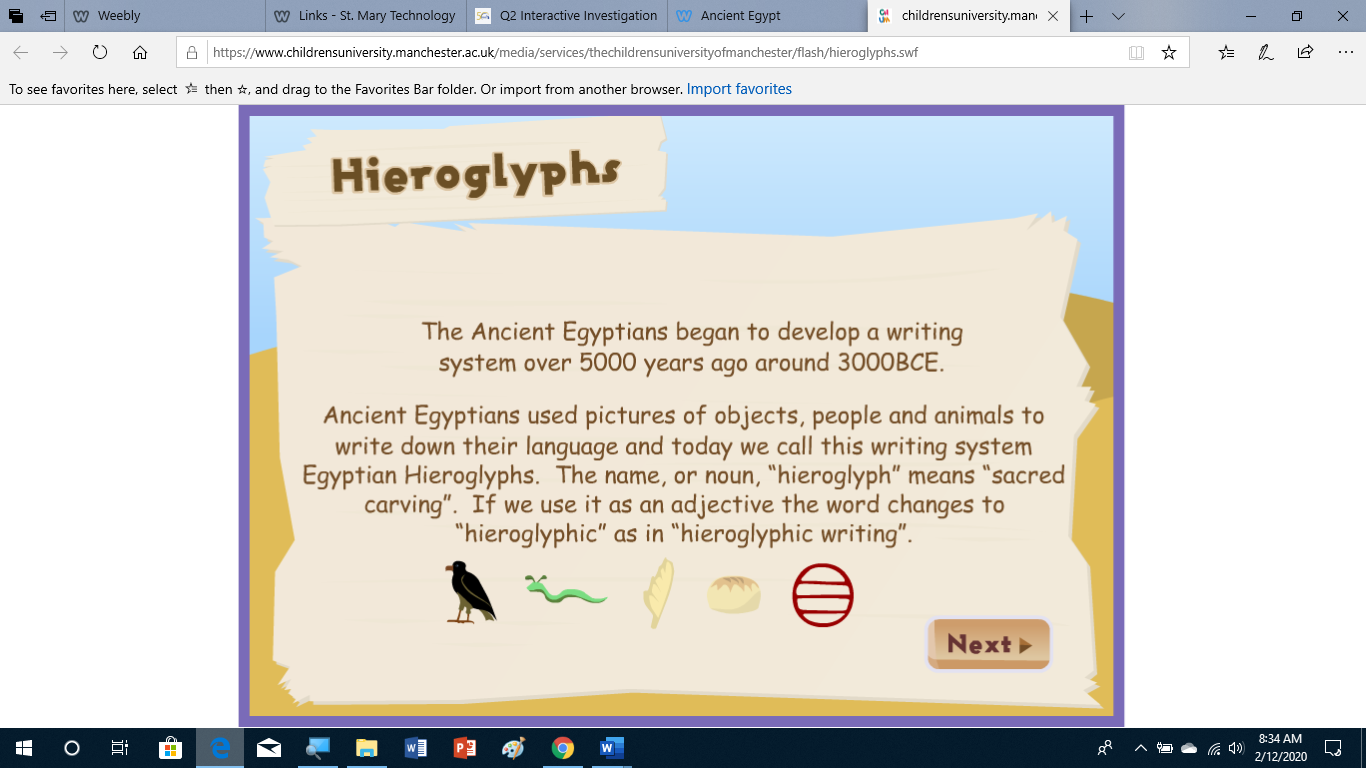 What I like about this activity is that …. I would recommend it because it….